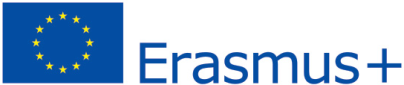 KAUNO “SANTAROS” GIMNAZIJA ______________________________________________________(projekto pavadinimas)________________________________________________________________________________ (pareigos, vardas, pavardė)	 ERASMUS+ MOBILUMO ATASKAITA ______________ (data)KaunasPareigos		 	Parašas		 	Vardas, pavardėMobilumo šalisMobilumo data Mobilumo tikslasPriimanti institucijaMobilumo metu aplankytos  vietosMokymosi panašumai, lyginant su GimnazijaMokymosi skirtumai, lyginant su GimnazijaĮdomiausia ir naudingiausia Mobilumo dalisMobilumo metu patobulintos ir įgytos kompetencijosĮgyta patirtis, kurią vertėtų taikyti:GimnazijojeRegioneLietuvojeKita svarbi informacija